Medienkommentar 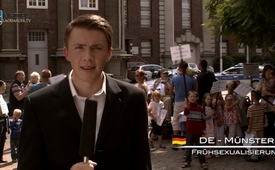 Skandal: Vater will sein Kind beschützen und landet[...] im Gefängnis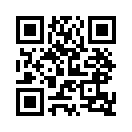 Melitta wohnt mit ihren Eltern bei Meschede, hat 7 Geschwister 
und besucht die 4. Klasse der Grundschule in Eslohe/Reiste. Von 
den Lehrern dieser Schule wird sie stets wegen ihres auffallend
positiven Verhaltens gelobt. Als jedoch der Sexualkundeunterricht 
in ihrer Grundschule eingeführt wird, verlässt Melitta M. den 
Unterricht, da sie sich bei diesem Thema nicht mehr wohl fühlt. Was danach geschah, ist ein Skandal ...Melitta wohnt mit ihren Eltern bei Meschede, hat 7 Geschwister 
und besucht die 4. Klasse der Grundschule in Eslohe/Reiste. Von 
den Lehrern dieser Schule wird sie stets wegen ihres auffallend
positiven Verhaltens gelobt. Als jedoch der Sexualkundeunterricht 
in ihrer Grundschule eingeführt wird, verlässt Melitta M. den 
Unterricht, da sie sich bei diesem Thema nicht mehr wohl fühlt. 
Dass ihr Verhalten nur nachvollziehbar ist, zeigen übrigens die 
jüngsten Vorfälle aus Borken, wo am 27.06.2013 acht Schüler der 
6. Schulklasse kollabierten, als man ihnen Abbildungen von 
Geschlechtsorganen vorlegte. 
Melitta wurde schließlich, nach einem Gespräch mit der Schulleitung, 
von der Rektorin und einer weiteren Lehrerin, gewaltsam ins 
Klassenzimmer gezogen und musste wegen ihres Wiederstandes,  
den Rest der Stunde im Lehrerzimmer absitzen. In Anbetracht 
der Tatsache, dass wir an deutschen Schulen mittlerweile 
Alternativ-Unterricht für konfessionslose Kinder und an vielen 
Schulen sogar Islamunterricht für muslimische Schüler anbieten,
um möglichst Tolerant zu wirken, ist diese intolerante und von 
unseren Gesetzgebern vorgegebene Vorgehensweise nicht nachvollziehbar.
Schlimmer noch: Da dem Schulamt nämlich die Stunde im Lehrerzimmer 
sowie eine weitere Sexualkundestunde als Fehlstunden gemeldet wurden, 
kam die Maschinerie der Behörden in Gang: Nach einem Bußgeldbescheid, 
mit folgender Zahlungsverweigerung von Melittas Eltern, folgte eine 
Anklage vor Gericht, dann der Besuch des Gerichtsvollziehers und 
schließlich die Weiterleitung ans Oberlandesgericht, wo sich die 
Eltern nicht mehr selber verteidigen durften. 
Nach einer weiteren, letztmaligen Zahlungsaufforderung, wurde Melittas 
Vater Eugen M. Schließlich mitgeteilt, dass sowohl ihm, als auch 
seiner Ehefrau Luise, für einen Tag Erzwingungshaft angeordnet wird 
und sie sich bitte freiwillig bei der zuständigen JVA melden mögen. 
Da Eugen M. Von seiner Unschuld überzeugt war, kam er dem nicht nach 
und wurde darauf hin, von Justizvollzugsbeamten abgeführt und schließlich 
inhaftiert. Seine schwangere Ehefrau Luise bekam das gleiche Urteil und 
es bleibt abzuwarten, wie die Behörden, aufgrund ihrer Schwangerschaft 
weiter verfahren werden.  
Und hier stehen wir nun, meine sehr verehrten Damen und Herren, wartend 
vor einem Gefängnis, nicht etwa um einen Mörder oder Vergewaltiger zu 
empfangen, sondern Eugen M. Ein vielfacher Vater, der um das Wohl seiner 
Kinder besorgt ist und dafür selbst einen Gefängnisaufenthalt in Kauf nimmt.
Doch leider sprechen wir hier nicht von einem Einzelfall, denn es wurden in 
der jüngeren Vergangenheit mehrfach Eltern inhaftiert, die ihre Kinder vor 
derartigen Unterrichtsstunden bewahren wollten. Bereits im April 2010 berichtete 
der Kopp Verlag über mehrere Fälle, in denen Mütter und Väter wochenlang in 
Erzwingungshaft genommen wurden, weil sie ihre Kinder nicht in den Sexualkundeunterricht 
schickten. In den Massenmedien erschien über diese haarsträubenden Fälle übrigens so 
gut wie nichts, was uns umso mehr in die Pflicht nehmen sollte die Bevölkerung über 
diesen Missstand aufzuklären.
Wenn wir nicht endlich aufhören, besorgte Eltern als unmündig abzustempeln, 
sondern ihnen jegliche Entscheidungsgewalt über ihre Kinder abnehmen, müssen 
wir uns nicht wundern, wenn der Geburtenrückgang weiterhin rasant zunimmt und 
Großfamilien, die die Säulen eines gesunden Landes bilden, unser Land verlassen.
Das wäre faktisch unser Untergang.
Wir hoffen nun, Eugen M. Nach seiner Entlassung für ein paar Fragen gewinnen zu können.von MedienkommentarQuellen:http://info.kopp-verlag.de/hintergruende/deutschland/sexualkunde-zwang-an-schulen-erste-buergerinitiative-geht-direkt-an-politiker-.htmlhttp://info.kopp-verlag.de/hintergruende/deutschland/skandal-in-nrw-muetter-in-erzwingungshaft-i-.html;jsessionid=F1430E18399D2DBD01AC77E092CD8ACEhttp://info.kopp-verlag.de/hintergruende/deutschland/skandal-in-nrw-muetter-in-erzwingungshaft-ii-.htmlhttp://www.focus.de/panorama/welt/kettenreaktion-im-gymnasium-schueler-kollabieren-beim-sexualkunde-unterricht-im-muensterland_aid_1028415.htmlDas könnte Sie auch interessieren:#Dauerbrenner - Kla.TV-Dauerbrenner - www.kla.tv/Dauerbrenner

#Medienkommentar - www.kla.tv/MedienkommentareKla.TV – Die anderen Nachrichten ... frei – unabhängig – unzensiert ...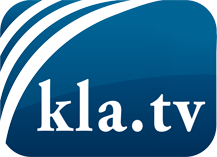 was die Medien nicht verschweigen sollten ...wenig Gehörtes vom Volk, für das Volk ...tägliche News ab 19:45 Uhr auf www.kla.tvDranbleiben lohnt sich!Kostenloses Abonnement mit wöchentlichen News per E-Mail erhalten Sie unter: www.kla.tv/aboSicherheitshinweis:Gegenstimmen werden leider immer weiter zensiert und unterdrückt. Solange wir nicht gemäß den Interessen und Ideologien der Systempresse berichten, müssen wir jederzeit damit rechnen, dass Vorwände gesucht werden, um Kla.TV zu sperren oder zu schaden.Vernetzen Sie sich darum heute noch internetunabhängig!
Klicken Sie hier: www.kla.tv/vernetzungLizenz:    Creative Commons-Lizenz mit Namensnennung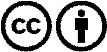 Verbreitung und Wiederaufbereitung ist mit Namensnennung erwünscht! Das Material darf jedoch nicht aus dem Kontext gerissen präsentiert werden. Mit öffentlichen Geldern (GEZ, Serafe, GIS, ...) finanzierte Institutionen ist die Verwendung ohne Rückfrage untersagt. Verstöße können strafrechtlich verfolgt werden.